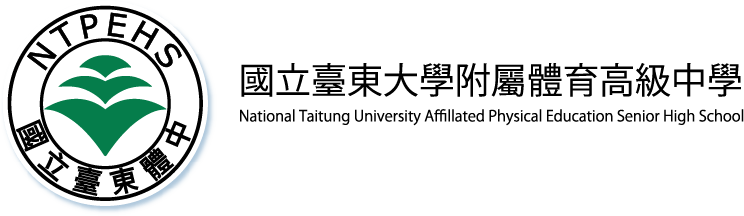 111學年度第一學期選課輔導手冊[ 內 容 ]高三 (P2-23)高二(P24-27)教務處111.06.21組別: 一組別: 二組別: 三組別: 四組別:五( 原班)課程名稱中文名稱中文名稱中文名稱原民文化創意(上)原民文化創意(上)原民文化創意(上)原民文化創意(上)授課年段高三高三高三高三高三學分數上下學期各4學分課程屬性專題探究	▓跨領域/科目專題	▓領域/科目統整	▓實作(實驗)探索體驗	第二外語		本土語文		全民國防教育職涯試探	通識性課程		大學預修課程		特殊需求其他__________專題探究	▓跨領域/科目專題	▓領域/科目統整	▓實作(實驗)探索體驗	第二外語		本土語文		全民國防教育職涯試探	通識性課程		大學預修課程		特殊需求其他__________專題探究	▓跨領域/科目專題	▓領域/科目統整	▓實作(實驗)探索體驗	第二外語		本土語文		全民國防教育職涯試探	通識性課程		大學預修課程		特殊需求其他__________專題探究	▓跨領域/科目專題	▓領域/科目統整	▓實作(實驗)探索體驗	第二外語		本土語文		全民國防教育職涯試探	通識性課程		大學預修課程		特殊需求其他__________專題探究	▓跨領域/科目專題	▓領域/科目統整	▓實作(實驗)探索體驗	第二外語		本土語文		全民國防教育職涯試探	通識性課程		大學預修課程		特殊需求其他__________專題探究	▓跨領域/科目專題	▓領域/科目統整	▓實作(實驗)探索體驗	第二外語		本土語文		全民國防教育職涯試探	通識性課程		大學預修課程		特殊需求其他__________專題探究	▓跨領域/科目專題	▓領域/科目統整	▓實作(實驗)探索體驗	第二外語		本土語文		全民國防教育職涯試探	通識性課程		大學預修課程		特殊需求其他__________師資來源校內單科  ▓校內跨科協同  跨校協同  外聘(大學)  外聘(其他)校內單科  ▓校內跨科協同  跨校協同  外聘(大學)  外聘(其他)校內單科  ▓校內跨科協同  跨校協同  外聘(大學)  外聘(其他)校內單科  ▓校內跨科協同  跨校協同  外聘(大學)  外聘(其他)校內單科  ▓校內跨科協同  跨校協同  外聘(大學)  外聘(其他)校內單科  ▓校內跨科協同  跨校協同  外聘(大學)  外聘(其他)校內單科  ▓校內跨科協同  跨校協同  外聘(大學)  外聘(其他)課綱核心素養A自主行動A自主行動▓A1.身心素質與自我精進 ▓A2.系統思考與問題解決 ▓A3.規劃執行與創新應變▓A1.身心素質與自我精進 ▓A2.系統思考與問題解決 ▓A3.規劃執行與創新應變▓A1.身心素質與自我精進 ▓A2.系統思考與問題解決 ▓A3.規劃執行與創新應變▓A1.身心素質與自我精進 ▓A2.系統思考與問題解決 ▓A3.規劃執行與創新應變▓A1.身心素質與自我精進 ▓A2.系統思考與問題解決 ▓A3.規劃執行與創新應變課綱核心素養B溝通互動B溝通互動▓B1.符號運用與溝通表達▓B2.科技資訊與媒體素養▓B3.藝術涵養與美感素養▓B1.符號運用與溝通表達▓B2.科技資訊與媒體素養▓B3.藝術涵養與美感素養▓B1.符號運用與溝通表達▓B2.科技資訊與媒體素養▓B3.藝術涵養與美感素養▓B1.符號運用與溝通表達▓B2.科技資訊與媒體素養▓B3.藝術涵養與美感素養▓B1.符號運用與溝通表達▓B2.科技資訊與媒體素養▓B3.藝術涵養與美感素養課綱核心素養C社會參與C社會參與▓C1.道德實踐與公民意識 ▓C2.人際關係與團隊合作▓C3.多元文化與國際理解▓C1.道德實踐與公民意識 ▓C2.人際關係與團隊合作▓C3.多元文化與國際理解▓C1.道德實踐與公民意識 ▓C2.人際關係與團隊合作▓C3.多元文化與國際理解▓C1.道德實踐與公民意識 ▓C2.人際關係與團隊合作▓C3.多元文化與國際理解▓C1.道德實踐與公民意識 ▓C2.人際關係與團隊合作▓C3.多元文化與國際理解學習目標神話學神話學神話學神話學神話學神話學神話學教學大綱週次單元/主題單元/主題單元/主題內容綱要內容綱要內容綱要教學大綱1課程介紹課程介紹課程介紹課程進行及評量方式、分組介紹陶藝教室機具設備與安全衛生事項課程進行及評量方式、分組介紹陶藝教室機具設備與安全衛生事項課程進行及評量方式、分組介紹陶藝教室機具設備與安全衛生事項教學大綱2神話學概論(一)神話學概論(一)神話學概論(一)神話與集體記憶手捏陶土創作(融入神話元素)神話與集體記憶手捏陶土創作(融入神話元素)神話與集體記憶手捏陶土創作(融入神話元素)教學大綱3設計小遊戲(一)設計小遊戲(一)設計小遊戲(一)跳脫框架思考、連結圖樣創造想法跳脫框架思考、連結圖樣創造想法跳脫框架思考、連結圖樣創造想法教學大綱4創世神話(二)創世神話(二)創世神話(二)原住民族創世神話介紹陶板創作(融入創世神話元素)原住民族創世神話介紹陶板創作(融入創世神話元素)原住民族創世神話介紹陶板創作(融入創世神話元素)教學大綱5設計小遊戲(二)設計小遊戲(二)設計小遊戲(二)連結特徵創造想法、將感情視覺化的方式連結特徵創造想法、將感情視覺化的方式連結特徵創造想法、將感情視覺化的方式教學大綱6英雄神話(三)英雄神話(三)英雄神話(三)原住民族英雄神話介紹陶板創作(融入英雄神話元素)原住民族英雄神話介紹陶板創作(融入英雄神話元素)原住民族英雄神話介紹陶板創作(融入英雄神話元素)教學大綱7設計小遊戲(三)設計小遊戲(三)設計小遊戲(三)應用點與線以形容詞表達、以文字創作故事內容應用點與線以形容詞表達、以文字創作故事內容應用點與線以形容詞表達、以文字創作故事內容教學大綱8神祇神話(四)神祇神話(四)神祇神話(四)原住民族神祇神話介紹土條成型陶藝創作(融入神祇神話元素)原住民族神祇神話介紹土條成型陶藝創作(融入神祇神話元素)原住民族神祇神話介紹土條成型陶藝創作(融入神祇神話元素)教學大綱9設計小遊戲(四)設計小遊戲(四)設計小遊戲(四)透過文字設計表現文化意涵、創作完整的名片透過文字設計表現文化意涵、創作完整的名片透過文字設計表現文化意涵、創作完整的名片教學大綱10災難神話(五)災難神話(五)災難神話(五)原住民族災難神話土條成型陶藝創作(融入災難神話元素)原住民族災難神話土條成型陶藝創作(融入災難神話元素)原住民族災難神話土條成型陶藝創作(融入災難神話元素)教學大綱11設計小遊戲(六)設計小遊戲(六)設計小遊戲(六)創造縝密的結構創造縝密的結構創造縝密的結構教學大綱12妖怪神話(六)妖怪神話(六)妖怪神話(六)原住民族的妖怪文化介紹拉坏成型陶藝創作(融入妖怪文化元素)原住民族的妖怪文化介紹拉坏成型陶藝創作(融入妖怪文化元素)原住民族的妖怪文化介紹拉坏成型陶藝創作(融入妖怪文化元素)教學大綱13設計小遊戲(七)設計小遊戲(七)設計小遊戲(七)吸引目光的影像日記、用一張照片尋找線索吸引目光的影像日記、用一張照片尋找線索吸引目光的影像日記、用一張照片尋找線索教學大綱14神話與女巫(七)神話與女巫(七)神話與女巫(七)原住民族的巫覡文化、神話中的女巫拉坏成型陶藝創作(融入巫覡文化元素)原住民族的巫覡文化、神話中的女巫拉坏成型陶藝創作(融入巫覡文化元素)原住民族的巫覡文化、神話中的女巫拉坏成型陶藝創作(融入巫覡文化元素)教學大綱15神話與文創專題報告(一)神話與文創專題報告(一)神話與文創專題報告(一)分組報告分組陶藝創作(陶板畫、陶甕、仿石板屋…)分組報告分組陶藝創作(陶板畫、陶甕、仿石板屋…)分組報告分組陶藝創作(陶板畫、陶甕、仿石板屋…)教學大綱16神話與文創專題報告(二)神話與文創專題報告(二)神話與文創專題報告(二)分組報告分組陶藝創作(陶板畫、陶甕、仿石板屋…)分組報告分組陶藝創作(陶板畫、陶甕、仿石板屋…)分組報告分組陶藝創作(陶板畫、陶甕、仿石板屋…)教學大綱17神話與文創專題(三)神話與文創專題(三)神話與文創專題(三)分組報告分組陶藝創作(陶板畫、陶甕、仿石板屋…)分組報告分組陶藝創作(陶板畫、陶甕、仿石板屋…)分組報告分組陶藝創作(陶板畫、陶甕、仿石板屋…)教學大綱18校外教學校外教學校外教學參加與參觀台東縣中小學師生陶藝創作展參觀台東原住民文化創意聚落TTICC參加與參觀台東縣中小學師生陶藝創作展參觀台東原住民文化創意聚落TTICC參加與參觀台東縣中小學師生陶藝創作展參觀台東原住民文化創意聚落TTICC教學方法或策略創造思考教學法分組討論與發表法合作學習法協同教學法示範與實作教學法創造思考教學法分組討論與發表法合作學習法協同教學法示範與實作教學法創造思考教學法分組討論與發表法合作學習法協同教學法示範與實作教學法創造思考教學法分組討論與發表法合作學習法協同教學法示範與實作教學法創造思考教學法分組討論與發表法合作學習法協同教學法示範與實作教學法創造思考教學法分組討論與發表法合作學習法協同教學法示範與實作教學法創造思考教學法分組討論與發表法合作學習法協同教學法示範與實作教學法學習評量1.分組討論參與程度2.分組報告內容統整性與創造性3.陶藝創作作品完整性與故事性4.實作歷程的學習與工作態度1.分組討論參與程度2.分組報告內容統整性與創造性3.陶藝創作作品完整性與故事性4.實作歷程的學習與工作態度1.分組討論參與程度2.分組報告內容統整性與創造性3.陶藝創作作品完整性與故事性4.實作歷程的學習與工作態度1.分組討論參與程度2.分組報告內容統整性與創造性3.陶藝創作作品完整性與故事性4.實作歷程的學習與工作態度1.分組討論參與程度2.分組報告內容統整性與創造性3.陶藝創作作品完整性與故事性4.實作歷程的學習與工作態度1.分組討論參與程度2.分組報告內容統整性與創造性3.陶藝創作作品完整性與故事性4.實作歷程的學習與工作態度1.分組討論參與程度2.分組報告內容統整性與創造性3.陶藝創作作品完整性與故事性4.實作歷程的學習與工作態度對應學群(限6)▓資訊	▓工程	▓數理化	醫藥衛生	生命科學	生物資源▓地球環境	建築設計	▓藝術	社會心理	大眾傳播	外語▓文史哲	教育	法政	管理	財經	遊憩運動▓資訊	▓工程	▓數理化	醫藥衛生	生命科學	生物資源▓地球環境	建築設計	▓藝術	社會心理	大眾傳播	外語▓文史哲	教育	法政	管理	財經	遊憩運動▓資訊	▓工程	▓數理化	醫藥衛生	生命科學	生物資源▓地球環境	建築設計	▓藝術	社會心理	大眾傳播	外語▓文史哲	教育	法政	管理	財經	遊憩運動▓資訊	▓工程	▓數理化	醫藥衛生	生命科學	生物資源▓地球環境	建築設計	▓藝術	社會心理	大眾傳播	外語▓文史哲	教育	法政	管理	財經	遊憩運動▓資訊	▓工程	▓數理化	醫藥衛生	生命科學	生物資源▓地球環境	建築設計	▓藝術	社會心理	大眾傳播	外語▓文史哲	教育	法政	管理	財經	遊憩運動▓資訊	▓工程	▓數理化	醫藥衛生	生命科學	生物資源▓地球環境	建築設計	▓藝術	社會心理	大眾傳播	外語▓文史哲	教育	法政	管理	財經	遊憩運動▓資訊	▓工程	▓數理化	醫藥衛生	生命科學	生物資源▓地球環境	建築設計	▓藝術	社會心理	大眾傳播	外語▓文史哲	教育	法政	管理	財經	遊憩運動備註課程名稱原民手作Ι原民手作Ι原民手作Ι原民手作Ι原民手作Ι原民手作Ι授課年段高三高三高三高三學分數上下學期各4學分課程屬性專題探究	■跨領域/科目專題	跨領域/科目統整	實作(實驗)探索體驗	第二外語		本土語文		全民國防教育職涯試探	通識性課程		大學預修課程		特殊需求其他__________專題探究	■跨領域/科目專題	跨領域/科目統整	實作(實驗)探索體驗	第二外語		本土語文		全民國防教育職涯試探	通識性課程		大學預修課程		特殊需求其他__________專題探究	■跨領域/科目專題	跨領域/科目統整	實作(實驗)探索體驗	第二外語		本土語文		全民國防教育職涯試探	通識性課程		大學預修課程		特殊需求其他__________專題探究	■跨領域/科目專題	跨領域/科目統整	實作(實驗)探索體驗	第二外語		本土語文		全民國防教育職涯試探	通識性課程		大學預修課程		特殊需求其他__________專題探究	■跨領域/科目專題	跨領域/科目統整	實作(實驗)探索體驗	第二外語		本土語文		全民國防教育職涯試探	通識性課程		大學預修課程		特殊需求其他__________專題探究	■跨領域/科目專題	跨領域/科目統整	實作(實驗)探索體驗	第二外語		本土語文		全民國防教育職涯試探	通識性課程		大學預修課程		特殊需求其他__________師資來源■校內單科  ■校內跨科協同  跨校協同  外聘(大學)  外聘(其他)■校內單科  ■校內跨科協同  跨校協同  外聘(大學)  外聘(其他)■校內單科  ■校內跨科協同  跨校協同  外聘(大學)  外聘(其他)■校內單科  ■校內跨科協同  跨校協同  外聘(大學)  外聘(其他)■校內單科  ■校內跨科協同  跨校協同  外聘(大學)  外聘(其他)■校內單科  ■校內跨科協同  跨校協同  外聘(大學)  外聘(其他)課綱核心素養A自主行動A自主行動A1.身心素質與自我精進 ■A2.系統思考與問題解決 ■A3.規劃執行與創新應變A1.身心素質與自我精進 ■A2.系統思考與問題解決 ■A3.規劃執行與創新應變A1.身心素質與自我精進 ■A2.系統思考與問題解決 ■A3.規劃執行與創新應變A1.身心素質與自我精進 ■A2.系統思考與問題解決 ■A3.規劃執行與創新應變課綱核心素養B溝通互動B溝通互動B1.符號運用與溝通表達 B2.科技資訊與媒體素養 ■B3.藝術涵養與美感素養B1.符號運用與溝通表達 B2.科技資訊與媒體素養 ■B3.藝術涵養與美感素養B1.符號運用與溝通表達 B2.科技資訊與媒體素養 ■B3.藝術涵養與美感素養B1.符號運用與溝通表達 B2.科技資訊與媒體素養 ■B3.藝術涵養與美感素養課綱核心素養C社會參與C社會參與C1.道德實踐與公民意識 ■C2.人際關係與團隊合作 ■C3.多元文化與國際理解C1.道德實踐與公民意識 ■C2.人際關係與團隊合作 ■C3.多元文化與國際理解C1.道德實踐與公民意識 ■C2.人際關係與團隊合作 ■C3.多元文化與國際理解C1.道德實踐與公民意識 ■C2.人際關係與團隊合作 ■C3.多元文化與國際理解學習目標本課程為多元選修課程的一塊拼圖，其主要的理念在於學生對在地原住民文化發展(陶藝、玉石、咖啡、漂流木、黏銀土、皮革)手工藝術技術的創新與提升，使在地原民手工藝術創作能增加知名度；藉由教師社群的精進，再給予孩子相關創作知能，增進文藝欣賞與創作之能力，啟發孩子對原民創作的天分與藝術，不僅傳承原民文化藝術精神與產業，更能發楊原民文化的精神。培養發現生活周遭環境之觀察力，增進藝術人文素養、涵養文化之能力，並藉創意設計練習，增進創造思考之能力。再經由創意發想與討論，學習機具操作要領與安全事項，熟悉各式材料之特性與應用、增進文化創意成品設計及製造能力。進而達到開拓生活視野、加強其人文關懷。能實際操作咖啡萃取技術及咖啡拉花。瞭解原民咖啡種植的產業文化背景，增加在地咖啡文化的認識瞭解咖啡萃取技術流程，並實際操作。能創作出原民手工藝術品，並公開分享創作想法，最後透過成果發表會展示藝術品與成果。能欣賞原民作家的藝術作品，以啟發對藝術創作的靈感能實地創作原民手工藝術創作，傳承部落文化精神本課程為多元選修課程的一塊拼圖，其主要的理念在於學生對在地原住民文化發展(陶藝、玉石、咖啡、漂流木、黏銀土、皮革)手工藝術技術的創新與提升，使在地原民手工藝術創作能增加知名度；藉由教師社群的精進，再給予孩子相關創作知能，增進文藝欣賞與創作之能力，啟發孩子對原民創作的天分與藝術，不僅傳承原民文化藝術精神與產業，更能發楊原民文化的精神。培養發現生活周遭環境之觀察力，增進藝術人文素養、涵養文化之能力，並藉創意設計練習，增進創造思考之能力。再經由創意發想與討論，學習機具操作要領與安全事項，熟悉各式材料之特性與應用、增進文化創意成品設計及製造能力。進而達到開拓生活視野、加強其人文關懷。能實際操作咖啡萃取技術及咖啡拉花。瞭解原民咖啡種植的產業文化背景，增加在地咖啡文化的認識瞭解咖啡萃取技術流程，並實際操作。能創作出原民手工藝術品，並公開分享創作想法，最後透過成果發表會展示藝術品與成果。能欣賞原民作家的藝術作品，以啟發對藝術創作的靈感能實地創作原民手工藝術創作，傳承部落文化精神本課程為多元選修課程的一塊拼圖，其主要的理念在於學生對在地原住民文化發展(陶藝、玉石、咖啡、漂流木、黏銀土、皮革)手工藝術技術的創新與提升，使在地原民手工藝術創作能增加知名度；藉由教師社群的精進，再給予孩子相關創作知能，增進文藝欣賞與創作之能力，啟發孩子對原民創作的天分與藝術，不僅傳承原民文化藝術精神與產業，更能發楊原民文化的精神。培養發現生活周遭環境之觀察力，增進藝術人文素養、涵養文化之能力，並藉創意設計練習，增進創造思考之能力。再經由創意發想與討論，學習機具操作要領與安全事項，熟悉各式材料之特性與應用、增進文化創意成品設計及製造能力。進而達到開拓生活視野、加強其人文關懷。能實際操作咖啡萃取技術及咖啡拉花。瞭解原民咖啡種植的產業文化背景，增加在地咖啡文化的認識瞭解咖啡萃取技術流程，並實際操作。能創作出原民手工藝術品，並公開分享創作想法，最後透過成果發表會展示藝術品與成果。能欣賞原民作家的藝術作品，以啟發對藝術創作的靈感能實地創作原民手工藝術創作，傳承部落文化精神本課程為多元選修課程的一塊拼圖，其主要的理念在於學生對在地原住民文化發展(陶藝、玉石、咖啡、漂流木、黏銀土、皮革)手工藝術技術的創新與提升，使在地原民手工藝術創作能增加知名度；藉由教師社群的精進，再給予孩子相關創作知能，增進文藝欣賞與創作之能力，啟發孩子對原民創作的天分與藝術，不僅傳承原民文化藝術精神與產業，更能發楊原民文化的精神。培養發現生活周遭環境之觀察力，增進藝術人文素養、涵養文化之能力，並藉創意設計練習，增進創造思考之能力。再經由創意發想與討論，學習機具操作要領與安全事項，熟悉各式材料之特性與應用、增進文化創意成品設計及製造能力。進而達到開拓生活視野、加強其人文關懷。能實際操作咖啡萃取技術及咖啡拉花。瞭解原民咖啡種植的產業文化背景，增加在地咖啡文化的認識瞭解咖啡萃取技術流程，並實際操作。能創作出原民手工藝術品，並公開分享創作想法，最後透過成果發表會展示藝術品與成果。能欣賞原民作家的藝術作品，以啟發對藝術創作的靈感能實地創作原民手工藝術創作，傳承部落文化精神本課程為多元選修課程的一塊拼圖，其主要的理念在於學生對在地原住民文化發展(陶藝、玉石、咖啡、漂流木、黏銀土、皮革)手工藝術技術的創新與提升，使在地原民手工藝術創作能增加知名度；藉由教師社群的精進，再給予孩子相關創作知能，增進文藝欣賞與創作之能力，啟發孩子對原民創作的天分與藝術，不僅傳承原民文化藝術精神與產業，更能發楊原民文化的精神。培養發現生活周遭環境之觀察力，增進藝術人文素養、涵養文化之能力，並藉創意設計練習，增進創造思考之能力。再經由創意發想與討論，學習機具操作要領與安全事項，熟悉各式材料之特性與應用、增進文化創意成品設計及製造能力。進而達到開拓生活視野、加強其人文關懷。能實際操作咖啡萃取技術及咖啡拉花。瞭解原民咖啡種植的產業文化背景，增加在地咖啡文化的認識瞭解咖啡萃取技術流程，並實際操作。能創作出原民手工藝術品，並公開分享創作想法，最後透過成果發表會展示藝術品與成果。能欣賞原民作家的藝術作品，以啟發對藝術創作的靈感能實地創作原民手工藝術創作，傳承部落文化精神本課程為多元選修課程的一塊拼圖，其主要的理念在於學生對在地原住民文化發展(陶藝、玉石、咖啡、漂流木、黏銀土、皮革)手工藝術技術的創新與提升，使在地原民手工藝術創作能增加知名度；藉由教師社群的精進，再給予孩子相關創作知能，增進文藝欣賞與創作之能力，啟發孩子對原民創作的天分與藝術，不僅傳承原民文化藝術精神與產業，更能發楊原民文化的精神。培養發現生活周遭環境之觀察力，增進藝術人文素養、涵養文化之能力，並藉創意設計練習，增進創造思考之能力。再經由創意發想與討論，學習機具操作要領與安全事項，熟悉各式材料之特性與應用、增進文化創意成品設計及製造能力。進而達到開拓生活視野、加強其人文關懷。能實際操作咖啡萃取技術及咖啡拉花。瞭解原民咖啡種植的產業文化背景，增加在地咖啡文化的認識瞭解咖啡萃取技術流程，並實際操作。能創作出原民手工藝術品，並公開分享創作想法，最後透過成果發表會展示藝術品與成果。能欣賞原民作家的藝術作品，以啟發對藝術創作的靈感能實地創作原民手工藝術創作，傳承部落文化精神教學大綱週次單元/主題單元/主題內容綱要(上學期)內容綱要(上學期)內容綱要(上學期)教學大綱1認識玉石認識玉石了解玉石形成原因、成分及種類了解玉石形成原因、成分及種類了解玉石形成原因、成分及種類教學大綱2玉石產地玉石產地介紹台灣玉石產地及分布介紹台灣玉石產地及分布介紹台灣玉石產地及分布教學大綱3玉石研磨拋光玉石研磨拋光明白玉石研磨程序及使用砂紙拋光方法明白玉石研磨程序及使用砂紙拋光方法明白玉石研磨程序及使用砂紙拋光方法教學大綱4陶甕製作陶甕製作排灣族陶甕製作(土條成形)排灣族陶甕製作(土條成形)排灣族陶甕製作(土條成形)教學大綱5陶甕製作陶甕製作排灣族陶甕製作(拉坏成形)排灣族陶甕製作(拉坏成形)排灣族陶甕製作(拉坏成形)教學大綱6認識咖啡認識咖啡介紹咖啡種類及產地介紹咖啡種類及產地介紹咖啡種類及產地教學大綱7咖啡沖泡工具咖啡沖泡工具介紹咖啡沖泡方式及沖泡工具介紹咖啡沖泡方式及沖泡工具介紹咖啡沖泡方式及沖泡工具教學大綱8手沖咖啡手沖咖啡了解手沖咖啡的流程及實際操作了解手沖咖啡的流程及實際操作了解手沖咖啡的流程及實際操作教學大綱9咖啡豆分級咖啡豆分級說明咖啡豆分級的方式和級別說明咖啡豆分級的方式和級別說明咖啡豆分級的方式和級別教學大綱10木工機具介紹木工機具介紹介紹木工機具種類及和用途，及使用安全宣導介紹木工機具種類及和用途，及使用安全宣導介紹木工機具種類及和用途，及使用安全宣導教學大綱11認識漂流木認識漂流木了解漂流木形成原因及種類了解漂流木形成原因及種類了解漂流木形成原因及種類教學大綱12漂流木研磨漂流木研磨清楚使用砂紙拋光方法與加工清楚使用砂紙拋光方法與加工清楚使用砂紙拋光方法與加工教學大綱13銀黏土製作銀黏土製作認識銀黏土的特性與成形法認識銀黏土的特性與成形法認識銀黏土的特性與成形法教學大綱14銀黏土燒製銀黏土飾品銀黏土燒製銀黏土飾品銀黏土的燒製過程體驗銀黏土飾品加工銀黏土的燒製過程體驗銀黏土飾品加工銀黏土的燒製過程體驗銀黏土飾品加工教學大綱15認識天然皮革介紹皮革工具認識天然皮革介紹皮革工具認識天然皮革種類特性及日常生活應用與探討皮革工藝基本工具介紹與應用認識天然皮革種類特性及日常生活應用與探討皮革工藝基本工具介紹與應用認識天然皮革種類特性及日常生活應用與探討皮革工藝基本工具介紹與應用教學大綱16皮革DIY皮革DIY皮革鑰匙圈及手環(含上色與安裝平釦、鑰匙環)皮革鑰匙圈及手環(含上色與安裝平釦、鑰匙環)皮革鑰匙圈及手環(含上色與安裝平釦、鑰匙環)教學大綱17皮件保養皮件保養皮件保養、皮革背面處理(牛角油、貂油、CMC應用)皮件保養、皮革背面處理(牛角油、貂油、CMC應用)皮件保養、皮革背面處理(牛角油、貂油、CMC應用)教學大綱18手縫基礎技法手縫基礎技法手縫基礎技法與蠟線使用(扁、圓蠟線使用)手縫基礎技法與蠟線使用(扁、圓蠟線使用)手縫基礎技法與蠟線使用(扁、圓蠟線使用)教學方法或策略本課程在型塑具備人文與文化創意素養的學生，採用教學方法與策略有：一、跨領域共備教師社群：藉成立原民文化創意課程教師社群，增強團隊教學成果，創發課程設計與發展，研究新課程並運作，以活化教學策略。 二、跨領域科目統整學習：設計多元課程，融合原住民文化創意領域內容，並結合社會領域課程，發展校本特色課程。三、藉由分組討論與作品發表，熟練口語表達與應用，並藉實作、參訪等活動，讓學生習得原住民文化的基本內涵並激發出創意，進而運用工具和材料，將創意以實物呈現，並於課程結束後在校內辦理成果展覽，讓原住民文化在校園深耕、傳承並創新。四、以學習者為中心設計課程：做中學的課程進行方式涵蓋1.	分組討論2.	機具操作3.	參訪與體驗4.	創意思考5.	口語表達6.	作品發表本課程在型塑具備人文與文化創意素養的學生，採用教學方法與策略有：一、跨領域共備教師社群：藉成立原民文化創意課程教師社群，增強團隊教學成果，創發課程設計與發展，研究新課程並運作，以活化教學策略。 二、跨領域科目統整學習：設計多元課程，融合原住民文化創意領域內容，並結合社會領域課程，發展校本特色課程。三、藉由分組討論與作品發表，熟練口語表達與應用，並藉實作、參訪等活動，讓學生習得原住民文化的基本內涵並激發出創意，進而運用工具和材料，將創意以實物呈現，並於課程結束後在校內辦理成果展覽，讓原住民文化在校園深耕、傳承並創新。四、以學習者為中心設計課程：做中學的課程進行方式涵蓋1.	分組討論2.	機具操作3.	參訪與體驗4.	創意思考5.	口語表達6.	作品發表本課程在型塑具備人文與文化創意素養的學生，採用教學方法與策略有：一、跨領域共備教師社群：藉成立原民文化創意課程教師社群，增強團隊教學成果，創發課程設計與發展，研究新課程並運作，以活化教學策略。 二、跨領域科目統整學習：設計多元課程，融合原住民文化創意領域內容，並結合社會領域課程，發展校本特色課程。三、藉由分組討論與作品發表，熟練口語表達與應用，並藉實作、參訪等活動，讓學生習得原住民文化的基本內涵並激發出創意，進而運用工具和材料，將創意以實物呈現，並於課程結束後在校內辦理成果展覽，讓原住民文化在校園深耕、傳承並創新。四、以學習者為中心設計課程：做中學的課程進行方式涵蓋1.	分組討論2.	機具操作3.	參訪與體驗4.	創意思考5.	口語表達6.	作品發表本課程在型塑具備人文與文化創意素養的學生，採用教學方法與策略有：一、跨領域共備教師社群：藉成立原民文化創意課程教師社群，增強團隊教學成果，創發課程設計與發展，研究新課程並運作，以活化教學策略。 二、跨領域科目統整學習：設計多元課程，融合原住民文化創意領域內容，並結合社會領域課程，發展校本特色課程。三、藉由分組討論與作品發表，熟練口語表達與應用，並藉實作、參訪等活動，讓學生習得原住民文化的基本內涵並激發出創意，進而運用工具和材料，將創意以實物呈現，並於課程結束後在校內辦理成果展覽，讓原住民文化在校園深耕、傳承並創新。四、以學習者為中心設計課程：做中學的課程進行方式涵蓋1.	分組討論2.	機具操作3.	參訪與體驗4.	創意思考5.	口語表達6.	作品發表本課程在型塑具備人文與文化創意素養的學生，採用教學方法與策略有：一、跨領域共備教師社群：藉成立原民文化創意課程教師社群，增強團隊教學成果，創發課程設計與發展，研究新課程並運作，以活化教學策略。 二、跨領域科目統整學習：設計多元課程，融合原住民文化創意領域內容，並結合社會領域課程，發展校本特色課程。三、藉由分組討論與作品發表，熟練口語表達與應用，並藉實作、參訪等活動，讓學生習得原住民文化的基本內涵並激發出創意，進而運用工具和材料，將創意以實物呈現，並於課程結束後在校內辦理成果展覽，讓原住民文化在校園深耕、傳承並創新。四、以學習者為中心設計課程：做中學的課程進行方式涵蓋1.	分組討論2.	機具操作3.	參訪與體驗4.	創意思考5.	口語表達6.	作品發表本課程在型塑具備人文與文化創意素養的學生，採用教學方法與策略有：一、跨領域共備教師社群：藉成立原民文化創意課程教師社群，增強團隊教學成果，創發課程設計與發展，研究新課程並運作，以活化教學策略。 二、跨領域科目統整學習：設計多元課程，融合原住民文化創意領域內容，並結合社會領域課程，發展校本特色課程。三、藉由分組討論與作品發表，熟練口語表達與應用，並藉實作、參訪等活動，讓學生習得原住民文化的基本內涵並激發出創意，進而運用工具和材料，將創意以實物呈現，並於課程結束後在校內辦理成果展覽，讓原住民文化在校園深耕、傳承並創新。四、以學習者為中心設計課程：做中學的課程進行方式涵蓋1.	分組討論2.	機具操作3.	參訪與體驗4.	創意思考5.	口語表達6.	作品發表學習評量學習評量內容：作業或體驗心得、作品(文字影音)、小組合作學習1.機具使用30%2.態度檢核10%3.資料蒐集整理10%4.參與討論20%5.安全與衛生10%6.作品創新與美感20%學習評量內容：作業或體驗心得、作品(文字影音)、小組合作學習1.機具使用30%2.態度檢核10%3.資料蒐集整理10%4.參與討論20%5.安全與衛生10%6.作品創新與美感20%學習評量內容：作業或體驗心得、作品(文字影音)、小組合作學習1.機具使用30%2.態度檢核10%3.資料蒐集整理10%4.參與討論20%5.安全與衛生10%6.作品創新與美感20%學習評量內容：作業或體驗心得、作品(文字影音)、小組合作學習1.機具使用30%2.態度檢核10%3.資料蒐集整理10%4.參與討論20%5.安全與衛生10%6.作品創新與美感20%學習評量內容：作業或體驗心得、作品(文字影音)、小組合作學習1.機具使用30%2.態度檢核10%3.資料蒐集整理10%4.參與討論20%5.安全與衛生10%6.作品創新與美感20%學習評量內容：作業或體驗心得、作品(文字影音)、小組合作學習1.機具使用30%2.態度檢核10%3.資料蒐集整理10%4.參與討論20%5.安全與衛生10%6.作品創新與美感20%對應學群(限6)資訊	工程	數理化	醫藥衛生	生命科學	生物資源■地球環境	建築設計	■藝術	社會心理	大眾傳播	外語■文史哲	教育	法政	管理	財經	遊憩運動資訊	工程	數理化	醫藥衛生	生命科學	生物資源■地球環境	建築設計	■藝術	社會心理	大眾傳播	外語■文史哲	教育	法政	管理	財經	遊憩運動資訊	工程	數理化	醫藥衛生	生命科學	生物資源■地球環境	建築設計	■藝術	社會心理	大眾傳播	外語■文史哲	教育	法政	管理	財經	遊憩運動資訊	工程	數理化	醫藥衛生	生命科學	生物資源■地球環境	建築設計	■藝術	社會心理	大眾傳播	外語■文史哲	教育	法政	管理	財經	遊憩運動資訊	工程	數理化	醫藥衛生	生命科學	生物資源■地球環境	建築設計	■藝術	社會心理	大眾傳播	外語■文史哲	教育	法政	管理	財經	遊憩運動資訊	工程	數理化	醫藥衛生	生命科學	生物資源■地球環境	建築設計	■藝術	社會心理	大眾傳播	外語■文史哲	教育	法政	管理	財經	遊憩運動備註課程名稱： 中文名稱： 山海探索教育 中文名稱： 山海探索教育 中文名稱： 山海探索教育 課程名稱： 英文名稱： 英文名稱： 英文名稱： 授課年段：三上、三下 三上、三下 學分總數： 4 課程屬性：實作(實驗)及探索體驗 實作(實驗)及探索體驗 實作(實驗)及探索體驗 師資來源：外聘(其他) 外聘(其他) 外聘(其他) 課綱核心素養：A自主行動： A1.身心素質與自我精進, A2.系統思考與問題解決, A自主行動： A1.身心素質與自我精進, A2.系統思考與問題解決, A自主行動： A1.身心素質與自我精進, A2.系統思考與問題解決, 課綱核心素養：B溝通互動： B1.符號運用與溝通表達, B溝通互動： B1.符號運用與溝通表達, B溝通互動： B1.符號運用與溝通表達, 課綱核心素養：C社會參與： C2.人際關係與團隊合作, C3.多元文化與國際理解, C社會參與： C2.人際關係與團隊合作, C3.多元文化與國際理解, C社會參與： C2.人際關係與團隊合作, C3.多元文化與國際理解, 學生圖像：學生圖像, 學生圖像, 學生圖像, 學習目標：一、促進學生多元發展 1.增加運動以外的學科知識，提高學生學習興趣，建立多元發展空間。 2.引導學生思考能力，深化正向品格發展，培養積極學習習態度。 3.認識個人特質及潛能，啟發學生生涯規劃願景，向目標邁進。 二、增進學生學習品質 1.引進專業背景講師/業師，透過適當教學方式帶領學生學習。 2.透過講師/業師專業知識講解及實際練習操作，將理論與實務結合。 3.提升各領域專業技能、知識及涵養。 三、強化技職產學鏈結 1.與企業合作，建立學生見習制度，提升專業技能發展。 2.正確職場生涯概念，培養市場競爭能力。 一、促進學生多元發展 1.增加運動以外的學科知識，提高學生學習興趣，建立多元發展空間。 2.引導學生思考能力，深化正向品格發展，培養積極學習習態度。 3.認識個人特質及潛能，啟發學生生涯規劃願景，向目標邁進。 二、增進學生學習品質 1.引進專業背景講師/業師，透過適當教學方式帶領學生學習。 2.透過講師/業師專業知識講解及實際練習操作，將理論與實務結合。 3.提升各領域專業技能、知識及涵養。 三、強化技職產學鏈結 1.與企業合作，建立學生見習制度，提升專業技能發展。 2.正確職場生涯概念，培養市場競爭能力。 一、促進學生多元發展 1.增加運動以外的學科知識，提高學生學習興趣，建立多元發展空間。 2.引導學生思考能力，深化正向品格發展，培養積極學習習態度。 3.認識個人特質及潛能，啟發學生生涯規劃願景，向目標邁進。 二、增進學生學習品質 1.引進專業背景講師/業師，透過適當教學方式帶領學生學習。 2.透過講師/業師專業知識講解及實際練習操作，將理論與實務結合。 3.提升各領域專業技能、知識及涵養。 三、強化技職產學鏈結 1.與企業合作，建立學生見習制度，提升專業技能發展。 2.正確職場生涯概念，培養市場競爭能力。 教學大綱：週次/序單元/主題內容綱要教學大綱：一自行車運動 Bike Fit Machine & Bike Jig 功能使用與分組操作，以組別中一人為量身訂作實驗對象，透過人體運動基本概念，組裝合適自己騎乘的單車，體驗人車一體的協調性與速度感。 Day 1 Bike Fit Machine 使用說明與示範 變速器調整 分組操作 Bike Jig 組裝應用 教學大綱：二自行車運動 [單車基礎維修]（一） 1)前後輪拆卸與補胎（內外胎更換） 2)剎車片拆裝與調整 教學大綱：三自行車運動 規劃山海線自行車行程，在過程中瞭解自行車特性及機械性能，熟練各項基礎技能，遇突發狀況能隨機應變、排除困難，面對不同難度的路線，培養耐力及意志力。 熟悉自行車帶團模式，團隊分工、各身份專業能力及後勤補給協助，作為單車人文之旅先前準備工作。 教學大綱：四自行車運動 學校->中興路->連航路->海巡署->利吉部落->197->台九乙->志航基地->連航路->中興路->學校（45公里） 教學大綱：五自行車運動 學校->中興路->連航路->寒舍茶坊->斑鳩->利嘉村->台九->中興路->學校（45公里） 教學大綱：六自行車運動 學校->中興路->馬亨亨->台11->都蘭->富岡->石川->志航路->連航路->中興路->學校（45公里） 教學大綱：七自行車運動 學校->台九->太麻里曙光公園->台九->台11->知本大學路->台九->中興路->學校（60公里） 教學大綱：八海域課程 1）認識海洋環境 2）裝備介紹及使用說明 3）衝浪技能結構與學科理論 4）衝浪裝備介紹及使用說明 5）衝浪基礎技能學習 教學大綱：九海域課程 1）認識海洋環境 2）裝備介紹及使用說明 3）衝浪技能結構與學科理論 4）衝浪裝備介紹及使用說明 5）衝浪基礎技能學習 教學大綱：十海域課程 1）獨木舟、SUP技能結構與學科理論 2）獨木舟、SUP裝備介紹及使用說明 3）獨木舟、SUP基礎技能學習 教學大綱：十一海域課程 1）獨木舟、SUP技能結構與學科理論 2）獨木舟、SUP裝備介紹及使用說明 3）獨木舟、SUP基礎技能學習 教學大綱：十二海域課程 1）衝浪、 SUP、獨木舟風險管理課程 2）衝浪、 SUP、獨木舟 （自救與救援）技能 教學大綱：十三海域課程 1）衝浪、 SUP、獨木舟風險管理課程 2）衝浪、 SUP、獨木舟 （自救與救援）技能 教學大綱：十四海域課程 獨木舟、SUP體驗學習活動（分二組進行） 衝浪、SUP結合露營探索體驗活動 教學大綱：十五海域課程 獨木舟、SUP體驗學習活動（分二組進行） 衝浪、SUP結合露營探索體驗活動 教學大綱：十六單車人文之旅 [認識高海拔疾病] 1)高海拔疾病的成因 2)高海拔疾病的病徵 3)高海拔疾病的預防與處置 教學大綱：十七山域運動 [野外緊急救護技能與實作] 1)嚴重過敏(蜂螫、蟲咬等) 2)雷擊、溺水或失溫導致心跳停止 3)骨折、燙傷 4)失溫、中暑、熱衰竭 教學大綱：十八山域運動 [地圖判讀與目標定位] 1)認識並製作登山地圖 2)指北針定位操作實務 教學大綱：十九山域運動 [登山通訊器材操作實務] 1)對講機、衛星電話、衛星導航(GPS) 教學大綱：二十山域運動 [綜合實習](體中戶外場地露營炊事活動) 教學大綱：二十一山域運動 [山野實務實習] 金鋒鄉山野實務露營(二天一夜) 1)活動風險評估與管理 2)登山裝備與打包技巧 3)糧食計畫與炊事技巧 4)夜間行進與長程健走 教學大綱：二十二綜合成果考評 各組期末報告及反思 學習評量：實際操作50%、分組報告30%、職涯規劃20% 實際操作50%、分組報告30%、職涯規劃20% 實際操作50%、分組報告30%、職涯規劃20% 對應學群：地球環境、文史哲、遊憩運動、 地球環境、文史哲、遊憩運動、 地球環境、文史哲、遊憩運動、 備註：課程名稱： 中文名稱： 探究與實作：地理與人文社會科學探究中文名稱： 探究與實作：地理與人文社會科學探究中文名稱： 探究與實作：地理與人文社會科學探究課程名稱： 英文名稱： Inquiry and Practice: Geographic Perspectives in the Humanities and Social Sciences 英文名稱： Inquiry and Practice: Geographic Perspectives in the Humanities and Social Sciences 英文名稱： Inquiry and Practice: Geographic Perspectives in the Humanities and Social Sciences 授課年段：三上 三上 學分總數： 2 課程屬性：專題探究 專題探究 專題探究 課程屬性：跨科目： 跨科目： 跨科目： 師資來源：校內單科 校內單科 校內單科 學習目標：1.能藉由地理學的學習，從而獲得知識、問題解決的方法與技術，並能運用地理知識、地理技能、地理研究方法，分析各種不同的人文社會的現況與環境議題。 2.能藉由資料的收集分析歸納、小組合作、議題討論等方式進行學習，自主發掘探究各種社會或環境問題，並能提出解決各種問題的可能策略。 3.透過議題討論、小組合作，培養學生社會參與及溝通互動的素養，發展適切的人際關係，並展現包容、溝通協調、社會參與級服務等團隊合作的精神與行動。 1.能藉由地理學的學習，從而獲得知識、問題解決的方法與技術，並能運用地理知識、地理技能、地理研究方法，分析各種不同的人文社會的現況與環境議題。 2.能藉由資料的收集分析歸納、小組合作、議題討論等方式進行學習，自主發掘探究各種社會或環境問題，並能提出解決各種問題的可能策略。 3.透過議題討論、小組合作，培養學生社會參與及溝通互動的素養，發展適切的人際關係，並展現包容、溝通協調、社會參與級服務等團隊合作的精神與行動。 1.能藉由地理學的學習，從而獲得知識、問題解決的方法與技術，並能運用地理知識、地理技能、地理研究方法，分析各種不同的人文社會的現況與環境議題。 2.能藉由資料的收集分析歸納、小組合作、議題討論等方式進行學習，自主發掘探究各種社會或環境問題，並能提出解決各種問題的可能策略。 3.透過議題討論、小組合作，培養學生社會參與及溝通互動的素養，發展適切的人際關係，並展現包容、溝通協調、社會參與級服務等團隊合作的精神與行動。 教學大綱：週次/序單元/主題內容綱要教學大綱：一觀光與休閒 1.課程介紹(含表現任務、評量規準) 。 2.認識觀光產業與永續旅遊(含地方特色) 。 3.討論個人印象深刻的旅遊經驗。 4.分組介紹部落文化觀光。 教學大綱：二觀光與休閒 1.課程介紹(含表現任務、評量規準) 。 2.認識觀光產業與永續旅遊(含地方特色) 。 3.討論個人印象深刻的旅遊經驗。 4.分組介紹部落文化觀光。 教學大綱：三環境與生態景觀 1. 地理景觀的維護和重要性。 2.世界遺產的定義與意涵。 3.世界遺產的分布與說明。 4.分組搜尋重要的世界遺產並整理其資料。 5.分組報告世界遺產。 教學大綱：四環境與生態景觀 1. 地理景觀的維護和重要性。 2.世界遺產的定義與意涵。 3.世界遺產的分布與說明。 4.分組搜尋重要的世界遺產並整理其資料。 5.分組報告世界遺產。 教學大綱：五環境與生態景觀 1. 生態都市的概念和建立。 2.台東的歷史發展與變革。 3.分組討論生態都市導入台東之實際作為。 教學大綱：六環境與生態景觀 1. 生態都市的概念和建立。 2.台東的歷史發展與變革。 3.分組討論生態都市導入台東之實際作為。 教學大綱：七環境與生態景觀 1.環境災害影片探討:正負2度C 2.環境災害的成因與監控、防治 3.分組案例分享:台東面臨的環境災害 教學大綱：八環境與生態景觀 1.環境災害影片探討:正負2度C 2.環境災害的成因與監控、防治 3.分組案例分享:台東面臨的環境災害 教學大綱：九社區 1.認識社區在生活機能上的意義。 2.比較地方創生與社區總體營造的差異。 3.整合不同時期地圖或影像來探討社區變遷和特色（聚落、 街道、河川、地形）。 4. 利用GOOGLE地球觀察景觀的變遷 教學大綱：十社區 1.認識社區在生活機能上的意義。 2.比較地方創生與社區總體營造的差異。 3.整合不同時期地圖或影像來探討社區變遷和特色（聚落、 街道、河川、地形）。 4. 利用GOOGLE地球觀察景觀的變遷 教學大綱：十一社區 1.社區影片分享 2.分組蒐集、比較鄉村社區及都市社區總體 營造的實例 教學大綱：十二社區 1.社區影片分享 2.分組蒐集、比較鄉村社區及都市社區總體 營造的實例 教學大綱：十三研究流程 1.研讀研究流程並且需要那些架構 2.決定主題 教學大綱：十四研究流程 1.研讀研究流程並且需要那些架構 2.決定主題 教學大綱：十五探究與實作 提案企劃實作(學生任務: 小組討論) 教學大綱：十六探究與實作 提案企劃實作(學生任務: 小組討論) 教學大綱：十七探究與實作 企劃成果展演 (簡報與海報) 教學大綱：十八探究與實作 企劃成果展演 (簡報與海報) 教學大綱：十九教學大綱：二十教學大綱：二十一教學大綱：二十二學習評量：一、評量方式： 個人學習歷程檔案、口頭報告、作業、實驗與體驗心得、作品 二、評量依據： 1.情意方面：從學生的經驗分享、發言內容及表現，觀察其是否能體會上課內 容－自然與生活的科學觀，且具備積極、客觀的學習態度。 2.技能方面：從課程活動中，評量學生是否能對自然與生活作仔細觀察並提出 見解。 3.認知方面：讓同學生在課堂問答，考核其是否了解上課內容的發展 　　　　　　與特色。 三、評量標準： 1.學期總成績（５０％）：（1）認知方面30%　（2）情意方面20% 　　　　　　　　　　　（3）技能方面30% 　　　　　　　　　　　（4）學習〈出席次數〉態度等各方之整體表現20% 2.作品成績（５０％）：（1）意見表達：30% （2）上課態度：30% 　　　　　 （3）資料搜集：10% （4）小組合作：30% 一、評量方式： 個人學習歷程檔案、口頭報告、作業、實驗與體驗心得、作品 二、評量依據： 1.情意方面：從學生的經驗分享、發言內容及表現，觀察其是否能體會上課內 容－自然與生活的科學觀，且具備積極、客觀的學習態度。 2.技能方面：從課程活動中，評量學生是否能對自然與生活作仔細觀察並提出 見解。 3.認知方面：讓同學生在課堂問答，考核其是否了解上課內容的發展 　　　　　　與特色。 三、評量標準： 1.學期總成績（５０％）：（1）認知方面30%　（2）情意方面20% 　　　　　　　　　　　（3）技能方面30% 　　　　　　　　　　　（4）學習〈出席次數〉態度等各方之整體表現20% 2.作品成績（５０％）：（1）意見表達：30% （2）上課態度：30% 　　　　　 （3）資料搜集：10% （4）小組合作：30% 一、評量方式： 個人學習歷程檔案、口頭報告、作業、實驗與體驗心得、作品 二、評量依據： 1.情意方面：從學生的經驗分享、發言內容及表現，觀察其是否能體會上課內 容－自然與生活的科學觀，且具備積極、客觀的學習態度。 2.技能方面：從課程活動中，評量學生是否能對自然與生活作仔細觀察並提出 見解。 3.認知方面：讓同學生在課堂問答，考核其是否了解上課內容的發展 　　　　　　與特色。 三、評量標準： 1.學期總成績（５０％）：（1）認知方面30%　（2）情意方面20% 　　　　　　　　　　　（3）技能方面30% 　　　　　　　　　　　（4）學習〈出席次數〉態度等各方之整體表現20% 2.作品成績（５０％）：（1）意見表達：30% （2）上課態度：30% 　　　　　 （3）資料搜集：10% （4）小組合作：30% 備註：課程名稱： 中文名稱： 原聲原味 中文名稱： 原聲原味 中文名稱： 原聲原味 課程名稱： 英文名稱： 英文名稱： 英文名稱： 授課年段：三上三上學分總數： 2 課程屬性：跨領域/科目統整 跨領域/科目統整 跨領域/科目統整 師資來源：校內跨科協同 校內跨科協同 校內跨科協同 課綱核心素養：A自主行動： A2.系統思考與問題解決 A自主行動： A2.系統思考與問題解決 A自主行動： A2.系統思考與問題解決 課綱核心素養：B溝通互動： B1.符號運用與溝通表達、B2.科技資訊與媒體素養、B4.藝術涵養與美感素養 B溝通互動： B1.符號運用與溝通表達、B2.科技資訊與媒體素養、B4.藝術涵養與美感素養 B溝通互動： B1.符號運用與溝通表達、B2.科技資訊與媒體素養、B4.藝術涵養與美感素養 課綱核心素養：C社會參與： C1.道德實踐與公民意識、C2.人際關係與團隊合作、C4.多元文化與國際理解 C社會參與： C1.道德實踐與公民意識、C2.人際關係與團隊合作、C4.多元文化與國際理解 C社會參與： C1.道德實踐與公民意識、C2.人際關係與團隊合作、C4.多元文化與國際理解 學生圖像：學生圖像 學生圖像 學生圖像 學習目標：1. 透過學習並認知原住民族為主題進行跨領域學習(國文、自然、藝文、社會等科)，融會貫通學科知能。
2. 藉以原聲原味為發想主軸，連結原住民部落生活、文化習俗與農事技藝，並從多元角度理解原住民族，而分有文學篇、樂舞篇、議題篇、慶豐收篇等四大主題。
3. 建立並維護原民文化知識校園實踐場域：小米(原民耕田)
5. 透過實作，運用所學進行社會實踐與人文省思。 1. 透過學習並認知原住民族為主題進行跨領域學習(國文、自然、藝文、社會等科)，融會貫通學科知能。
2. 藉以原聲原味為發想主軸，連結原住民部落生活、文化習俗與農事技藝，並從多元角度理解原住民族，而分有文學篇、樂舞篇、議題篇、慶豐收篇等四大主題。
3. 建立並維護原民文化知識校園實踐場域：小米(原民耕田)
5. 透過實作，運用所學進行社會實踐與人文省思。 1. 透過學習並認知原住民族為主題進行跨領域學習(國文、自然、藝文、社會等科)，融會貫通學科知能。
2. 藉以原聲原味為發想主軸，連結原住民部落生活、文化習俗與農事技藝，並從多元角度理解原住民族，而分有文學篇、樂舞篇、議題篇、慶豐收篇等四大主題。
3. 建立並維護原民文化知識校園實踐場域：小米(原民耕田)
5. 透過實作，運用所學進行社會實踐與人文省思。 教學大綱：週次/序單元/主題內容綱要教學大綱：一原聲樂舞 原民樂舞總覽(一) 教學大綱：二原聲樂舞 原民樂舞總覽(二) (原民音樂裡的文學) 教學大綱：三原聲樂舞 原民樂舞賞析與探究 (原民音樂裡的文學) 教學大綱：四原聲樂舞 山海間的呼喚:原民歌謠傳唱 教學大綱：五原聲樂舞 手舞足蹈山海歡騰:原民舞蹈(原民樂舞裡的文學) 教學大綱：六原聲樂舞 樂舞教唱集結文學創作(一) 教學大綱：七原聲樂舞 樂舞教唱集結文學創作(二) 教學大綱：八原聲樂舞 實作課程:原民園/田野資料樂舞賞析、影音剪輯與整理 教學大綱：九原聲樂舞 實作課程:原民園 教學大綱：十原味議題 食在好味道—小米粥/舞動你的味蕾(樂舞結合原民飲食) 教學大綱：十一原味議題 歡樂慶豐收(成果驗收) 教學大綱：十二原味議題 議題(一):部落傳統泛靈信仰與新興宗教(宗教議題融入：西方宗教與傳統習俗之間) 教學大綱：十三原味議題 實作課程：原民園收穫祭典 教學大綱：十四原味議題 認識原住民部落與原民作物(小米)的故事 教學大綱：十五原味議題 文化變遷中的原民作物 教學大綱：十六原味議題 實作課程：田野資料樂舞賞析、影音剪輯與整理 教學大綱：十七原味議題 議題(二):原住民的土地觀、財產制…… 教學大綱：十八原味議題 原住民族保留地之思與辯、課程總結與成果發表 學習評量：1.主題成果報告40%
2.學習態度30%
3.分組討論(含實作)30% 1.主題成果報告40%
2.學習態度30%
3.分組討論(含實作)30% 1.主題成果報告40%
2.學習態度30%
3.分組討論(含實作)30% 對應學群：資訊、生物資源、藝術、文史哲、教育、管理 資訊、生物資源、藝術、文史哲、教育、管理 資訊、生物資源、藝術、文史哲、教育、管理 備註：一、跨領域協同教學：
1. 從國文學科角度出發：從原住民文學解讀原住民族群的傳統作物、祭儀、泛靈信仰及其相關樂舞文化內涵，最後搭配成果展進行原民文物創作與閱讀「悅」覽。
2. 從社會科角度出發：從原住民作物與祭儀出發，探討部落裡的文化變遷，並以公民行動實踐學生商店佈展主題，培養學生公民素養。
3. 從自然科角度出發：將自然科學植物的生長、觀察、紀錄與實驗結合原民園實作，並在作物豐收中，讓學生認識傳統食材美妙的化學變化與高營養價值。
5. 從藝術與人文美學出發：將農作物栽種知識，搭配適合校園環境適地適種，綠 一、跨領域協同教學：
1. 從國文學科角度出發：從原住民文學解讀原住民族群的傳統作物、祭儀、泛靈信仰及其相關樂舞文化內涵，最後搭配成果展進行原民文物創作與閱讀「悅」覽。
2. 從社會科角度出發：從原住民作物與祭儀出發，探討部落裡的文化變遷，並以公民行動實踐學生商店佈展主題，培養學生公民素養。
3. 從自然科角度出發：將自然科學植物的生長、觀察、紀錄與實驗結合原民園實作，並在作物豐收中，讓學生認識傳統食材美妙的化學變化與高營養價值。
5. 從藝術與人文美學出發：將農作物栽種知識，搭配適合校園環境適地適種，綠 一、跨領域協同教學：
1. 從國文學科角度出發：從原住民文學解讀原住民族群的傳統作物、祭儀、泛靈信仰及其相關樂舞文化內涵，最後搭配成果展進行原民文物創作與閱讀「悅」覽。
2. 從社會科角度出發：從原住民作物與祭儀出發，探討部落裡的文化變遷，並以公民行動實踐學生商店佈展主題，培養學生公民素養。
3. 從自然科角度出發：將自然科學植物的生長、觀察、紀錄與實驗結合原民園實作，並在作物豐收中，讓學生認識傳統食材美妙的化學變化與高營養價值。
5. 從藝術與人文美學出發：將農作物栽種知識，搭配適合校園環境適地適種，綠 課程名稱： 中文名稱： 英文 中文名稱： 英文 中文名稱： 英文 課程名稱： 英文名稱： 英文名稱： 英文名稱： 授課年段：三上 三上 學分總數： 2 課程屬性：加深加廣選修加深加廣選修加深加廣選修師資來源：課綱核心素養：A自主行動： A自主行動： A自主行動： 課綱核心素養：B溝通互動： B溝通互動： B溝通互動： 課綱核心素養：C社會參與： C社會參與： C社會參與： 學生圖像：學習目標：教學大綱：週次/序單元/主題內容綱要教學大綱：一教學大綱：二教學大綱：三教學大綱：四教學大綱：五教學大綱：六教學大綱：七教學大綱：八教學大綱：九教學大綱：十教學大綱：十一教學大綱：十二教學大綱：十三教學大綱：十四教學大綱：十五教學大綱：十六教學大綱：十七教學大綱：十八教學大綱：十九教學大綱：二十教學大綱：二十一教學大綱：二十二學習評量：對應學群：備註：課程名稱： 中文名稱： 部落玩家-部落英語導覽I 中文名稱： 部落玩家-部落英語導覽I 中文名稱： 部落玩家-部落英語導覽I 課程名稱： 英文名稱： 英文名稱： 英文名稱： 授課年段：三上 三上 學分總數： 2 課程屬性：通識性課程 通識性課程 通識性課程 師資來源：校內單科 校內單科 校內單科 課綱核心素養：A自主行動： A1.身心素質與自我精進、A2.系統思考與問題解決、A3.規劃執行與創新應變 A自主行動： A1.身心素質與自我精進、A2.系統思考與問題解決、A3.規劃執行與創新應變 A自主行動： A1.身心素質與自我精進、A2.系統思考與問題解決、A3.規劃執行與創新應變 課綱核心素養：B溝通互動： B1.符號運用與溝通表達 B溝通互動： B1.符號運用與溝通表達 B溝通互動： B1.符號運用與溝通表達 課綱核心素養：C社會參與： C1.道德實踐與公民意識、C2.人際關係與團隊合作 C社會參與： C1.道德實踐與公民意識、C2.人際關係與團隊合作 C社會參與： C1.道德實踐與公民意識、C2.人際關係與團隊合作 學生圖像：學生圖像 學生圖像 學生圖像 學習目標：英語導覽解說是國際旅遊發展與部落之間的橋梁，而導覽解說的首要工作是認識原住民各族群的社會與文化，以掌握部落人文生態樣貌並將其介紹給國際旅遊人士。其次是進行地方特色產業的盤點，在了解部落特色産業現況後，提出如何以英語導覽解說部落特色産業以利國際旅遊人士來台參與原住民族文化與生態的旅遊。本課程將引導學生了解生態與社區及觀光之間的連結，並建立學生的英文導覽解說能力與技巧。此外，本課程對於部落旅遊的議題將進行進一步的反思與回饋，如祭儀文化觀光對於部落的衝擊。最後以分組方式進行導覽解說技巧的演練與報告。 英語導覽解說是國際旅遊發展與部落之間的橋梁，而導覽解說的首要工作是認識原住民各族群的社會與文化，以掌握部落人文生態樣貌並將其介紹給國際旅遊人士。其次是進行地方特色產業的盤點，在了解部落特色産業現況後，提出如何以英語導覽解說部落特色産業以利國際旅遊人士來台參與原住民族文化與生態的旅遊。本課程將引導學生了解生態與社區及觀光之間的連結，並建立學生的英文導覽解說能力與技巧。此外，本課程對於部落旅遊的議題將進行進一步的反思與回饋，如祭儀文化觀光對於部落的衝擊。最後以分組方式進行導覽解說技巧的演練與報告。 英語導覽解說是國際旅遊發展與部落之間的橋梁，而導覽解說的首要工作是認識原住民各族群的社會與文化，以掌握部落人文生態樣貌並將其介紹給國際旅遊人士。其次是進行地方特色產業的盤點，在了解部落特色産業現況後，提出如何以英語導覽解說部落特色産業以利國際旅遊人士來台參與原住民族文化與生態的旅遊。本課程將引導學生了解生態與社區及觀光之間的連結，並建立學生的英文導覽解說能力與技巧。此外，本課程對於部落旅遊的議題將進行進一步的反思與回饋，如祭儀文化觀光對於部落的衝擊。最後以分組方式進行導覽解說技巧的演練與報告。 教學大綱：週次/序單元/主題內容綱要教學大綱：一Unit 1 1.課程介紹2.導覽解說的目標、 原則與技巧 3.台灣原住民族概況 1.解說導覽字彙 2.問答 3.簡短對話 4.短文閱讀與聽解 5.分組練習 教學大綱：二Unit 1 1.課程介紹2.導覽解說的目標、 原則與技巧 3.台灣原住民族概況 1.解說導覽字彙 2.問答 3.簡短對話 4.短文閱讀與聽解 5.分組練習 教學大綱：三Unit 2 東部&南部原住民族群的社會與文化 1.解說導覽字彙 2.問答 3.簡短對話4.短文閱讀與聽解 5.分組練習 教學大綱：四Unit 2 東部&南部原住民族群的社會與文化 1.解說導覽字彙 2.問答 3.簡短對話4.短文閱讀與聽解 5.分組練習 教學大綱：五Unit 3 東部原住民族部落的景點與旅遊現況—阿美族、噶瑪蘭族、太魯閣族地區 1.解說導覽字彙 2.問答 3.簡短對話4.短文閱讀與聽解 5.分組練習 教學大綱：六Unit 3 東部原住民族部落的景點與旅遊現況—阿美族、噶瑪蘭族、太魯閣族地區 1.解說導覽字彙 2.問答 3.簡短對話4.短文閱讀與聽解 5.分組練習 教學大綱：七Unit 4東部&南部原住民族部落的景點與旅遊現況—排灣族、魯凱族地區 1.解說導覽字彙 2.問答 3.簡短對話4.短文閱讀與聽解 5.分組練習 教學大綱：八Unit 4東部&南部原住民族部落的景點與旅遊現況—排灣族、魯凱族地區 1.解說導覽字彙 2.問答 3.簡短對話4.短文閱讀與聽解 5.分組練習 教學大綱：九Unit 5東部原住民族部落的景點與旅遊現況—卑南族、布農族地區 1.解說導覽字彙 2.問答 3.簡短對話 4.短文閱讀與聽解 5.分組練習 教學大綱：十Unit 5東部原住民族部落的景點與旅遊現況—卑南族、布農族地區 1.解說導覽字彙 2.問答 3.簡短對話 4.短文閱讀與聽解 5.分組練習 教學大綱：十一Unit 6西部原住民族群的社會與文化、西部原住民族部落的景點與旅遊現況--泰雅族、賽德克族、布農族、鄒族、邵族、平埔族地區 1.解說導覽字彙 2.問答 3.簡短對話4.短文閱讀與聽解 5.分組練習 教學大綱：十二Unit 6西部原住民族群的社會與文化、西部原住民族部落的景點與旅遊現況--泰雅族、賽德克族、布農族、鄒族、邵族、平埔族地區 1.解說導覽字彙 2.問答 3.簡短對話4.短文閱讀與聽解 5.分組練習 教學大綱：十三Unit 7—北部原住民族群的社會與文化、北部原住民族部落的景點與旅遊現況—泰雅族、賽夏族、平埔族地區 1.解說導覽字彙 2.問答 3.簡短對話 4.短文閱讀與聽解 5.分組練習 教學大綱：十四Unit 7—北部原住民族群的社會與文化、北部原住民族部落的景點與旅遊現況—泰雅族、賽夏族、平埔族地區 1.解說導覽字彙 2.問答 3.簡短對話 4.短文閱讀與聽解 5.分組練習 教學大綱：十五Unit 8學生期末發表準備 學生擇定報告部落/社區，並準備書面(ppt)及口頭報告內容。 教學大綱：十六Unit 8學生期末發表準備 學生擇定報告部落/社區，並準備書面(ppt)及口頭報告內容。 教學大綱：十七Unit 9 學生期末發表 學生針對擇定特定部落/社區的英文導覽解說進行口頭期末報告。 教學大綱：十八Unit 9 學生期末發表 學生針對擇定特定部落/社區的英文導覽解說進行口頭期末報告。 教學大綱：十九教學大綱：二十教學大綱：二十一教學大綱：二十二學習評量：課堂參與30%、學習單20%、書面報告20%、口頭報告30% 課堂參與30%、學習單20%、書面報告20%、口頭報告30% 課堂參與30%、學習單20%、書面報告20%、口頭報告30% 對應學群：外語, 文史哲, 教育 外語, 文史哲, 教育 外語, 文史哲, 教育 備註：本課程在型塑具備英語學習素養的學生，採用教學方法與策略有：
一、英語文領域共備教師社群：藉由成立教師社群，增強團隊教學成果，創發課程設計與發展，研究新課程並運作，激起教師教學熱情，活化教學策略。 
二、英語文領域素養導向設計：透過英語文領域知識，培養學生英語人文素養， 建立多元學習視野，了解英語文化脈絡，讓學生具備國際文化的視野。 本課程在型塑具備英語學習素養的學生，採用教學方法與策略有：
一、英語文領域共備教師社群：藉由成立教師社群，增強團隊教學成果，創發課程設計與發展，研究新課程並運作，激起教師教學熱情，活化教學策略。 
二、英語文領域素養導向設計：透過英語文領域知識，培養學生英語人文素養， 建立多元學習視野，了解英語文化脈絡，讓學生具備國際文化的視野。 本課程在型塑具備英語學習素養的學生，採用教學方法與策略有：
一、英語文領域共備教師社群：藉由成立教師社群，增強團隊教學成果，創發課程設計與發展，研究新課程並運作，激起教師教學熱情，活化教學策略。 
二、英語文領域素養導向設計：透過英語文領域知識，培養學生英語人文素養， 建立多元學習視野，了解英語文化脈絡，讓學生具備國際文化的視野。 課程名稱： 中文名稱： 探究與實作：歷史學探究 中文名稱： 探究與實作：歷史學探究 中文名稱： 探究與實作：歷史學探究 課程名稱： 英文名稱： Inquiry and Practice: Historical Inquiry 英文名稱： Inquiry and Practice: Historical Inquiry 英文名稱： Inquiry and Practice: Historical Inquiry 授課年段：三上 三上 學分總數： 2 課程屬性：專題探究 專題探究 專題探究 課程屬性：跨科目： 跨科目： 跨科目： 師資來源：校內單科 校內單科 校內單科 學習目標：以課綱為中心，兼以教室、教科書為科學知識基礎，並以田野踏查探究教學為核心發展其多元智能： 1.學生為中心：以學生的基礎知識與能力，設計學生能力所及的探究教學活動。 2.活化教學：讓學生透過閱讀、觀察的方式，從歷程中發展史學探究知能。 3.回饋機制：讓學生發現學習成效而樂於參與探究學習，進而學習相關的科學知能，持續其探究學習。 4.持續學習：學生能透過探究，學習史學知識，提升學生學習品質。 以課綱為中心，兼以教室、教科書為科學知識基礎，並以田野踏查探究教學為核心發展其多元智能： 1.學生為中心：以學生的基礎知識與能力，設計學生能力所及的探究教學活動。 2.活化教學：讓學生透過閱讀、觀察的方式，從歷程中發展史學探究知能。 3.回饋機制：讓學生發現學習成效而樂於參與探究學習，進而學習相關的科學知能，持續其探究學習。 4.持續學習：學生能透過探究，學習史學知識，提升學生學習品質。 以課綱為中心，兼以教室、教科書為科學知識基礎，並以田野踏查探究教學為核心發展其多元智能： 1.學生為中心：以學生的基礎知識與能力，設計學生能力所及的探究教學活動。 2.活化教學：讓學生透過閱讀、觀察的方式，從歷程中發展史學探究知能。 3.回饋機制：讓學生發現學習成效而樂於參與探究學習，進而學習相關的科學知能，持續其探究學習。 4.持續學習：學生能透過探究，學習史學知識，提升學生學習品質。 教學大綱：週次/序單元/主題內容綱要教學大綱：一歷史史料與史實 訓練學生小組合作，閱讀及查找史料的能力，並分辨史料與史實。 教學大綱：二歷史史料與史實 訓練學生小組合作，閱讀及查找史料的能力，並分辨史料與史實。 教學大綱：三為何要學習歷史 透過分辨史料與史實，讓學生了解學習歷史的重要性。 教學大綱：四為何要學習歷史 透過分辨史料與史實，讓學生了解學習歷史的重要性。 教學大綱：五生活與歷史證據 史學與人類生活關係密切，指導學生以日常生活之議題找出歷史證據，提升學生對歷史科學知能。 教學大綱：六生活與歷史證據 史學與人類生活關係密切，指導學生以日常生活之議題找出歷史證據，提升學生對歷史科學知能。 教學大綱：七重新建構歷史事實 設計以情境故事引導、狀況題提問，讓學生思考學習如何重新建構歷史事實。 教學大綱：八重新建構歷史事實 設計以情境故事引導、狀況題提問，讓學生思考學習如何重新建構歷史事實。 教學大綱：九歷史著作選讀與寫作分析 運用史籍、史料及介紹史學家，讓學生了解歷史著作及寫作的重要性，以及史學家的寫作的觀點。 教學大綱：十歷史著作選讀與寫作分析 運用史籍、史料及介紹史學家，讓學生了解歷史著作及寫作的重要性，以及史學家的寫作的觀點。 教學大綱：十一歷史解釋與反思 在閱讀史籍、史料及史學家介紹之後，學生對歷史著作和史學家的觀點，有了更清楚的認識，能明白歷史解釋為何有極大不同的觀點。 教學大綱：十二歷史解釋與反思 在閱讀史籍、史料及史學家介紹之後，學生對歷史著作和史學家的觀點，有了更清楚的認識，能明白歷史解釋為何有極大不同的觀點。 教學大綱：十三歷史解釋的形成 歷史解釋的形成，有許多是作者的觀點，及對人文、社會、民族和國家，甚至對世界全人類的關懷，而提出問題。對這些問題的探討，作者依據史料的詮釋，而有了帶主觀意識及看法的歷史解釋。 教學大綱：十四歷史解釋的形成 歷史解釋的形成，有許多是作者的觀點，及對人文、社會、民族和國家，甚至對世界全人類的關懷，而提出問題。對這些問題的探討，作者依據史料的詮釋，而有了帶主觀意識及看法的歷史解釋。 教學大綱：十五歷史判斷與論述觀點 歷史寫作者依其生長環境、所處時空背景、宗教信仰、政治立場…等因素，而有不同的史觀及論述。 教學大綱：十六歷史判斷與論述觀點 歷史寫作者依其生長環境、所處時空背景、宗教信仰、政治立場…等因素，而有不同的史觀及論述。 教學大綱：十七學習歷史科學的意義及學生成果發表 綜上學習歷程，學生可從學習歷史科學中，以悲天憫人之心，去關懷世界。 教學大綱：十八學習歷史科學的意義及學生成果發表 綜上學習歷程，學生可從學習歷史科學中，以悲天憫人之心，去關懷世界。 教學大綱：十九教學大綱：二十教學大綱：二十一教學大綱：二十二學習評量：一、評量方式： 個人學習歷程檔案、口頭報告、作業、實驗與體驗心得、作品 二、評量依據： 1.情意方面：從學生的經驗分享、發言內容及表現，觀察其是否能體會正確史 學觀點，且具備積極、客觀的學習態度。 2.技能方面：從課程活動中，評量學生是否能對史籍、史料作仔細觀察並提出 見解。 3.認知方面：讓同學生在課堂問答，考核其是否了解上課內容的發展 　　　　　　與特色。 三、評量標準： 1.學期總成績（５０％）：（1）認知方面30%　（2）情意方面20% 　　　　　　　　　　　（3）技能方面30% 　　　　　　　　　　　（4）學習〈出席次數〉態度等各方之整體表現20% 2.作品成績（５０％）：（1）科學知識：30% （2）上課態度：30% 　　　　　 （3）資料搜集：10% （4）小組合作：30% 一、評量方式： 個人學習歷程檔案、口頭報告、作業、實驗與體驗心得、作品 二、評量依據： 1.情意方面：從學生的經驗分享、發言內容及表現，觀察其是否能體會正確史 學觀點，且具備積極、客觀的學習態度。 2.技能方面：從課程活動中，評量學生是否能對史籍、史料作仔細觀察並提出 見解。 3.認知方面：讓同學生在課堂問答，考核其是否了解上課內容的發展 　　　　　　與特色。 三、評量標準： 1.學期總成績（５０％）：（1）認知方面30%　（2）情意方面20% 　　　　　　　　　　　（3）技能方面30% 　　　　　　　　　　　（4）學習〈出席次數〉態度等各方之整體表現20% 2.作品成績（５０％）：（1）科學知識：30% （2）上課態度：30% 　　　　　 （3）資料搜集：10% （4）小組合作：30% 一、評量方式： 個人學習歷程檔案、口頭報告、作業、實驗與體驗心得、作品 二、評量依據： 1.情意方面：從學生的經驗分享、發言內容及表現，觀察其是否能體會正確史 學觀點，且具備積極、客觀的學習態度。 2.技能方面：從課程活動中，評量學生是否能對史籍、史料作仔細觀察並提出 見解。 3.認知方面：讓同學生在課堂問答，考核其是否了解上課內容的發展 　　　　　　與特色。 三、評量標準： 1.學期總成績（５０％）：（1）認知方面30%　（2）情意方面20% 　　　　　　　　　　　（3）技能方面30% 　　　　　　　　　　　（4）學習〈出席次數〉態度等各方之整體表現20% 2.作品成績（５０％）：（1）科學知識：30% （2）上課態度：30% 　　　　　 （3）資料搜集：10% （4）小組合作：30% 備註：課程名稱： 中文名稱： 閱讀與寫作(for PISA) 中文名稱： 閱讀與寫作(for PISA) 中文名稱： 閱讀與寫作(for PISA) 課程名稱： 英文名稱： 英文名稱： 英文名稱： 授課年段：三上 三上 學分總數： 2 課程屬性：通識性課程 通識性課程 通識性課程 師資來源：校內單科 校內單科 校內單科 課綱核心素養：A自主行動： A1.身心素質與自我精進, A2.系統思考與問題解決, A自主行動： A1.身心素質與自我精進, A2.系統思考與問題解決, A自主行動： A1.身心素質與自我精進, A2.系統思考與問題解決, 課綱核心素養：B溝通互動： B1.符號運用與溝通表達, B溝通互動： B1.符號運用與溝通表達, B溝通互動： B1.符號運用與溝通表達, 課綱核心素養：C社會參與： C1.道德實踐與公民意識, C3.多元文化與國際理解, C社會參與： C1.道德實踐與公民意識, C3.多元文化與國際理解, C社會參與： C1.道德實踐與公民意識, C3.多元文化與國際理解, 學生圖像：學生圖像, 學生圖像, 學生圖像, 學習目標：增強閱讀和表達能力,提升議題思考與觀點寫作的能力. 增強閱讀和表達能力,提升議題思考與觀點寫作的能力. 增強閱讀和表達能力,提升議題思考與觀點寫作的能力. 教學大綱：週次/序單元/主題內容綱要教學大綱：一課程介紹 介紹六大單元主題以及十九項涵蓋議題,並關注政、經時事與社會重要議題的討論 教學大綱：二多元文化 〈灰姑娘的前後臺〉、〈青草遍野〉、〈德國企業學徒難巡〉三篇選文引導共讀並進行討論,完成選擇題並練習封閉式與開放式問答題的寫作 教學大綱：三國際舞台 〈日本面臨的飛彈威脅〉、〈巧克力悲歌〉、〈奧運的榮耀與傷痛〉三篇選文引導共讀並進行討論,完成選擇題並練習封閉式與開放式問答題的寫作 教學大綱：四原住民文學 〈原住民狩獵與法律的衝突〉、〈瓦歷斯諾幹微小說〉、〈滄海〉三篇選文引導共讀並進行討論,完成選擇題並練習封閉式與開放式問答題的寫作 教學大綱：五性別平等 〈臺灣男孩，臺灣女孩〉、〈彩虹海芋〉、兩篇選文引導共讀並進行討論,完成選擇題並練習封閉式與開放式問答題的寫作 教學大綱：六人權教育 〈生與死的兩難〉、〈草莓與灰燼〉、〈誰可以捐血〉三篇選文引導共讀並進行討論,完成選擇題並練習封閉式與開放式問答題的寫作 教學大綱：七法治教育 〈法制不是法治〉、〈道德兩難〉、兩篇選文引導共讀並進行討論,完成選擇題並練習封閉式與開放式問答題的寫作 教學大綱：八閱讀素養 〈不是學好科學，而是學會讀科學〉、〈知我者謂我心憂〉、〈從螞蟻式漸進到蜜蜂式的學習〉三篇選文引導共讀並進行討論,完成選擇題並練習封閉式與開放式問答題的寫作 教學大綱：九環境教育 〈路殺社〉等三篇選文引導共讀並進行討論,完成選擇題並練習封閉式與開放式問答題的寫作 教學大綱：十海洋文學 〈母親挖蛤仔〉等三篇選文引導共讀並進行討論,完成選擇題並練習封閉式與開放式問答題的寫作 教學大綱：十一能源教育 〈亞馬遜之心〉等三篇選文引導共讀並進行討論,完成選擇題並練習封閉式與開放式問答題的寫作 教學大綱：十二科技發展 〈3D列印印出你的未來〉等二篇選文引導共讀並進行討論,完成選擇題並練習封閉式與開放式問答題的寫作 教學大綱：十三資訊未來 〈比特幣的未來〉等三篇選文引導共讀並進行討論,完成選擇題並練習封閉式與開放式問答題的寫作 教學大綱：十四品德教育 〈驕奢家風惹禍〉等二篇選文引導共讀並進行討論,完成選擇題並練習封閉式與開放式問答題的寫作 教學大綱：十五生命教育 〈櫻桃心與發條〉等三篇選文引導共讀並進行討論,完成選擇題並練習封閉式與開放式問答題的寫作 教學大綱：十六家庭教育 〈軟磚頭〉等二篇選文引導共讀並進行討論,完成選擇題並練習封閉式與開放式問答題的寫作 教學大綱：十七生涯規劃 〈消失的工作〉等二篇選文引導共讀並進行討論,完成選擇題並練習封閉式與開放式問答題的寫作 教學大綱：十八生活常識 〈當社區成為防災前線〉等兩篇選文引導共讀並進行討論,完成選擇題並練習封閉式與開放式問答題寫作 教學大綱：十九教學大綱：二十教學大綱：二十一教學大綱：二十二學習評量：問答題寫作與相關議題作文練習 問答題寫作與相關議題作文練習 問答題寫作與相關議題作文練習 對應學群：社會心理、大眾傳播、文史哲、教育、遊憩運動、 社會心理、大眾傳播、文史哲、教育、遊憩運動、 社會心理、大眾傳播、文史哲、教育、遊憩運動、 備註：教材 《關於PISA的十九種吃法 提升閱讀國寫力的關鍵》，可齋;徐孟芳;郭繐綺;黃健綸;詹欣穎;詹嘉芸;廖秀倩;劉宸芳;覺珮瑜-編著，三民書局，2018 教材 《關於PISA的十九種吃法 提升閱讀國寫力的關鍵》，可齋;徐孟芳;郭繐綺;黃健綸;詹欣穎;詹嘉芸;廖秀倩;劉宸芳;覺珮瑜-編著，三民書局，2018 教材 《關於PISA的十九種吃法 提升閱讀國寫力的關鍵》，可齋;徐孟芳;郭繐綺;黃健綸;詹欣穎;詹嘉芸;廖秀倩;劉宸芳;覺珮瑜-編著，三民書局，2018 科目名稱健康與休閒生活學分高三上下各2學分學習目標希望培養學生休閒體育概念及專業知能，以因應社會需求提供全面服務，期帶動國人正確的健康休閒理念及風氣，進而提升國人的體能及健康。希望培養學生休閒體育概念及專業知能，以因應社會需求提供全面服務，期帶動國人正確的健康休閒理念及風氣，進而提升國人的體能及健康。希望培養學生休閒體育概念及專業知能，以因應社會需求提供全面服務，期帶動國人正確的健康休閒理念及風氣，進而提升國人的體能及健康。教材大綱與進度課程大綱：1.訓練原則與準則   2.重量訓練   3.肌力強化訓練    4.柔軟度訓練        5.心肺及心血管運動  6.運動安全及傷害防護  9.個人訓練方案設計10.急救概述      11.心肺復甦術12.急救注意事項  13.實際操作演練14.體適能指導者原則---指導者特質、責任與品質課程大綱：1.訓練原則與準則   2.重量訓練   3.肌力強化訓練    4.柔軟度訓練        5.心肺及心血管運動  6.運動安全及傷害防護  9.個人訓練方案設計10.急救概述      11.心肺復甦術12.急救注意事項  13.實際操作演練14.體適能指導者原則---指導者特質、責任與品質課程大綱：1.訓練原則與準則   2.重量訓練   3.肌力強化訓練    4.柔軟度訓練        5.心肺及心血管運動  6.運動安全及傷害防護  9.個人訓練方案設計10.急救概述      11.心肺復甦術12.急救注意事項  13.實際操作演練14.體適能指導者原則---指導者特質、責任與品質選修方式■原班上課     □併班上課     □其他(請說明)■原班上課     □併班上課     □其他(請說明)■原班上課     □併班上課     □其他(請說明)師資來源與任課教師■內聘    □外聘     任教教師：                        ■內聘    □外聘     任教教師：                        ■內聘    □外聘     任教教師：                        評量方式筆試30%實作40%平時考核30%筆試30%實作40%平時考核30%筆試30%實作40%平時考核30%資源配合Powerpoint教學、影片欣賞Powerpoint教學、影片欣賞Powerpoint教學、影片欣賞課程名稱： 中文名稱： 國文 中文名稱： 國文 中文名稱： 國文 課程名稱： 英文名稱： 英文名稱： 英文名稱： 授課年段：三上 三上 學分總數： 2 課程屬性：加深加廣選修加深加廣選修加深加廣選修師資來源：課綱核心素養：A自主行動： A自主行動： A自主行動： 課綱核心素養：B溝通互動： B溝通互動： B溝通互動： 課綱核心素養：C社會參與： C社會參與： C社會參與： 學生圖像：學習目標：教學大綱：週次/序單元/主題內容綱要教學大綱：一教學大綱：二教學大綱：三教學大綱：四教學大綱：五教學大綱：六教學大綱：七教學大綱：八教學大綱：九教學大綱：十教學大綱：十一教學大綱：十二教學大綱：十三教學大綱：十四教學大綱：十五教學大綱：十六教學大綱：十七教學大綱：十八教學大綱：十九教學大綱：二十教學大綱：二十一教學大綱：二十二學習評量：對應學群：備註：高二上 跑班選修(僅上學期開課)各2學分認識台灣原住民+走入數學E世界+編織看世界　(缺)  走入數學E世界